ADEMPIMENTI CONNESSI ALL'ENTRATA IN VIGORE DELL'ART 36 DELLA L.R. N. 1 DEL 22/02/2019.Si avvisa che, a seguito dell'entrata in vigore dell'art 36 della Legge Regionale 22 febbraio 2019 n.1 (GURS del 26.2.2019 - parte prima) avente per oggetto "Spettanze dovute ai professionisti per il rilascio di titoli abilitativi o autorizzativi." ed il cui testo viene riportato di seguito, questo Ufficio dovrà attenersi ai conseguenziali adempimenti:Art. 36 L.R. 1 del 23/02/2019.1. Al fine della tutela delle prestazioni professionali rese sulla base di istanze presentate alla pubblica amministrazione per conto dei privati cittadini o delle imprese, le istanze volte al rilascio di titoli endoprocedimentali sono corredate, oltre che da tutti gli elaborati previsti dalla normativa vigente, dalla lettera di affidamento dell'incarico al professionista sottoscritta dal richiedente il titolo in conformità alle disposizioni del decreto del Presidente della Repubblica 28 dicembre 2000, n. 445.2. L'amministrazione, al momento del rilascio dei titoli abilitativi o autorizzativi, acquisisce la dichiarazione sostitutiva di atto di notorietà del professionista o dei professionisti sottoscrittori degli elaborati progettuali, attestante il pagamento delle correlate spettanze da parte del committente.
3. La mancata presentazione della dichiarazione di cui al comma 2 costituisce motivo ostativo per il completamento dell'iter amministrativo fino all'avvenuta integrazione. La documentazione è richiesta dagli uffici interessati dall'iter attivato.Per quanto sopra, al fine di agevolare l'utenza nonché l'attività istituzionale di questo Ufficio, si allegano gli schemi di lettera che potranno essere utilizzati in applicazione ai dettami dei commi 1 e 2 del citato art.36 L.R. 1/2019 :
- Allegato 1: schema lettera affidamento incarico al professionista ( comma 1 art.36)
- Allegato 2: schema dichiarazione del professionista di pagamento spettanze ( comma 2 art.36)Allegato 1: schema lettera affidamento incarico al professionista (comma 1 art.36). (Dimensione documento: 72066 bytes)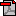 Allegato 2: schema dichiarazione del professionista di pagamento spettanze (comma 2 art.36). (Dimensione documento: 74414 bytes)